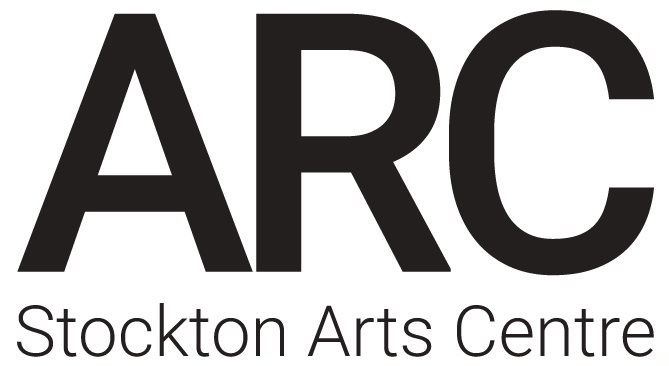 ARC Stockton Work Experience (4 - 8 July 2022) ApplicationName:Age:Gender:Pronouns:School/College/University:What are you currently studying?What is your favourite lesson/module and why? Tell us a little bit about yourself (hobbies, interests etc)What are your current career aspirations?Why would you like to do work experience at ARC?What do you want to get out of the week?